О внесении изменений в постановление от 03.04.2015 № 486          В связи  с  кадровыми  изменениями, руководствуясь   ст. 30, 35 Устава г. Канска, ПОСТАНОВЛЯЮ:           1. Внести в постановление администрации г. Канска от 03.04.2015 № 486 «Об образовании муниципальной антикоррупционной комиссии города Канска» изменения, изложив приложение № 1 в новой редакции, согласно приложению, к настоящему постановлению.          2. Ведущему специалисту Отдела культуры администрации г. Канска (Велищенко Н.А.) разместить настоящее постановление на официальном сайте муниципального образования город Канск в сети Интернет и опубликовать в газете «Канский вестник».           3.Контроль за исполнением настоящего постановления оставляю за собой.          4. Постановление вступает в силу со дня его подписания.Глава города Канска                                                                                   Н.Н. Качан                                                                                                                                                  Приложение  				к постановлению администрации 				г.  Канска                                               от 17.04.2018 г.  № 357СОСТАВмуниципальной антикоррупционной комиссии города КанскаКонсультант  главы города по мобилизационной подготовке                                                      А.Ю. Варламов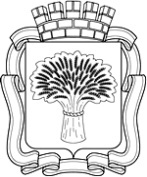 Российская ФедерацияАдминистрация города Канска
Красноярского краяПОСТАНОВЛЕНИЕРоссийская ФедерацияАдминистрация города Канска
Красноярского краяПОСТАНОВЛЕНИЕРоссийская ФедерацияАдминистрация города Канска
Красноярского краяПОСТАНОВЛЕНИЕРоссийская ФедерацияАдминистрация города Канска
Красноярского краяПОСТАНОВЛЕНИЕ17.04.2018 г.№357КачанНадежда Николаевна   -Глава   города   Канска,   председатель  антикоррупционной   комиссии города Канска Береснев Андрей Михайлович-Председатель Канского городского Совета депутатов ИванецПетр Николаевич-Первый заместитель главы города по вопросам жизнеобеспечения, заместитель  председателя антикоррупционной  комиссии  города Канска Кадач Нина Владимировна-Заместитель главы города по экономике и финансам ВарламовАндрей Юрьевич-Консультант   главы  города  по  мобилизационной подготовке,  заместитель  председателя антикоррупционной  комиссии  города КанскаКлычниковКирилл Алексеевич-Сотрудник отделения в г. Канске УФСБ РФ  по Красноярскому краю (по согласованию)Сущевская Тамара Петровна-Председатель Канского городского собрания Банин Николай Викторович-Начальник межмуниципального отдела МВД России «Канский» (по согласованию)Князева Наталья Ивановна-Заместитель главы города по социальной политике Колмакова Вера Александровна-Начальник юридического отдела администрации города КанскаХворов Виктор Андреевич-Председатель Канского городского Совета ветеранов Чудакова Нина Васильевна-Начальник отдела  организационной работы, делопроизводства, кадров и муниципальной службы администрации города КанскаТеренковАлександр Николаевич-Ведущий специалист Управления по делам ГО и ЧС г. Канска, секретарь антикоррупционной комиссии города Канска